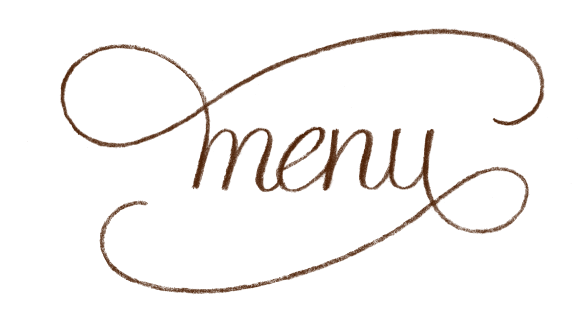 AppetizerFirst CourseMain CoursesIDESDessert[Easily copy your menu. Here’s how:1. Select your menu text.2. Press Ctrl + C. 
(Copies the menu text.)3. Select all of this tip text.4. Press Ctrl + V. 
(Replaces this text with a copy of your menu text.)]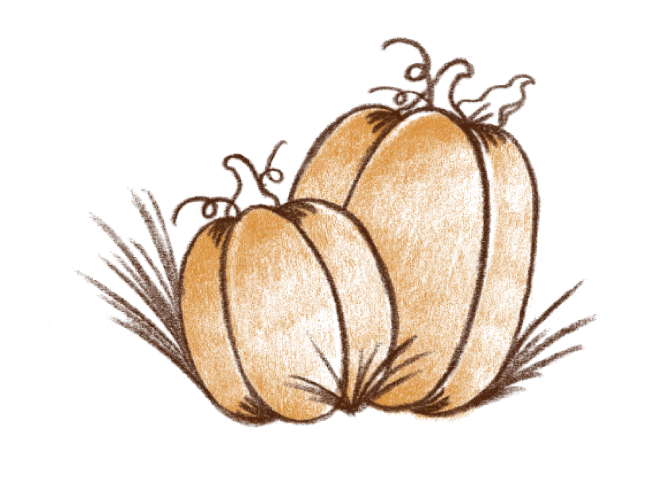 